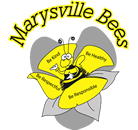 MARYSVILLE ELEMENTARY SCHOOLPAC MEETING AGENDAOctober 18, 2023MINUTES AND AGENDA APPROVALCORRESPONDENCEDPAC meeting via zoom November 2 at 7:00pm REPORTSTREASURER PRINCIPALUNFINISHED BUSINESSKindy/new student welcome giftGarage sale updateOpen house successSpeaker series reminderNEW BUSINESS BCCPAC membershipNew fundraising opportunities 